WNIOSEK O PRZYZNANIE BONU STAŻOWEGO DLA OSOBY BEZROBOTNEJ DO 30 ROKU ŻYCIA na podstawie art. 66l Ustawy o promocji zatrudnienia i instytucjach rynku pracy z dnia 20 kwietnia 2004r. ( Dz.U. z 2018 r. poz. 1265 i 1149), Rozporządzenia Ministra Pracy i Polityki Społecznej z dnia 20 sierpnia 2009 r.  w sprawie szczegółowych warunków odbywania stażu przez bezrobotnych (Dz. U. z 2009 r. Nr 142 poz. 1160) oraz Regulaminu dotyczącego oceny Wniosków o zawarcie umowy o zorganizowanie stażu, zawarcia umowy oraz kierowania bezrobotnych do odbycia stażu u organizatora.DANE  WNIOSKODAWCY:Imię i nazwisko ……………………………………………………………………………………………………………………………….Pesel ……………………………………………………………………………………………………………………………………..……….Adres zameldowania stały/tymczasowy ……………………………………….………………………………………………..Adres do korespondencji ……………………………………………………………………………………………………………….Nr telefonu ……………………………………………………………………………………………………………………………………KOSZTY PRZEJAZDU DO I Z MIEJSCA ODBYWANIA STAŻU (wypełnia osoba bezrobotna, która już znalazła potencjalnego organizatora stażu) Kwota miesięczna kosztu przejazdu ………………..…… zł ( do wysokości 100,90 zł miesięcznie) Trasa przejazdu : z ……………………………………………………….. do ………………………………………………………….Środek transportu ……………………………………………………………………………………………………………………….…Nr konta bankowego ……………………………………………………………………………………………………………………..Wyrażam zgodę na przetwarzanie moich danych osobowych przez Powiatowy Urząd Pracy 
w Białymstoku, w rozumieniu przepisów ustawy o ochronie danych osobowych z dnia 10 maja 2018 r. (Dz. U. z 2018 roku, poz. 1000), wyłącznie do celów związanych z realizacją wniosku.OŚWIADCZENIA:Oświadczam, że przed wypełnieniem Wniosku  zapoznałam/em się z Regulaminem dotyczącym organizacji stażu oraz stażu odbywanego w ramach bonu stażowego.Oświadczam, że dane zawarte w niniejszym wniosku, załącznikach do wniosku oraz oświadczeniach są zgodne z prawdą.………………………………………………………………….(data i czytelny podpis wnioskodawcy) ADNOTACJE POWIATOWEGO URZĘDU PRACY W BIAŁYMSTOKU: OPINIA DORADCY KLIENTA:……………...………………………...……………………………………………………………………………………………………………………....…………………………..……………………………………………………………………………………………………………………….…………………………………………………………….…………………………………………………………………………………………………………………………………………………………….....……………………..…………………………………………………………………………………………………………………………………………………………………………………………..…………………………..…………………………………………………………………………………………………………………………………………..											(data i podpis)WERYFIKACJA FORMALNA:……………………………………...…………………………………………………………...…………………………………...………………………………………….…………………………………………………………………………………………………………………………………………………………………………………………………..…………………………………………………………………..…………………………………………………………………………………………………….......………….………..…………………………………………………………………………………………………………………………………………………………………………………………………………………………………………………………………………………………………………………………………………………..											(data i podpis)DECYZJA DYREKTORA/ZASTĘPCY DYREKTORA PUP:  POZYTYWNIE/NEGATYWNIEBiałystok, dnia ..............................................        Podpis Dyrektora PUP  ................................................POTWIERDZENIE ODBIORU BONU STAŻOWEGO:W dniu ……………………………………..r. Panu/Pani …………………………………………………………….. wydano bon stażowy                     o numerze ewidencyjnym ……………………………………………………………………………………………………….……………………………..(data i podpis pracownika PUP wydającego bon) Potwierdzam odbiór bonu stażowego:………………………………………………………………………………….…(data i czytelny podpis bezrobotnego – Wnioskodawcy) 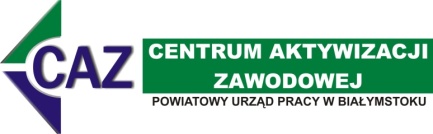           ……………………..………………………../data wpływu wniosku do PUP/          ……………………..………………………../data wpływu wniosku do PUP/Nr sprawy w PUP …………………………………….Nr sprawy w PUP …………………………………….